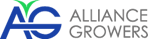 ALLIANCE GROWERS CORP.NEWS RELEASEALLIANCE GROWERS CLOSES LEAD ORDER OF $2M PRIVATE PLACEMENT August 30, 2018 – Vancouver, B.C. – Alliance Growers Corp. (CSE: ACG) (the “Company”) is pleased to announce that it has closed the lead order of 2,000,000 units (the “Units”) at a price of $0.14 per Unit from a European independent brokerage firm that is active in all the world's main stock markets. On August 27, 2018, the Company announced a 14,500,000-unit private placement (the “Private Placement”) at a price of $0.14 per Unit.  The proceeds from the $2,000,000 financing will be used primarily to advance the Company’s two main projects; the continued development of the Cannabis Biotech Complex and the construction of the Biocannatech facility in Montreal, a late stage ACMPR applicant.  Pharmagreen, in conjunction with Alliance, is currently completing the pre-construction phase of the 62,000 square foot Cannabis Biotech Complex, of which Alliance is acquiring a 30% equity interest and income share. Pharmagreen has filed for regulatory approvals from Health Canada and has meetings scheduled in September with the officials from Fraser Valley Regional District and Mission to receive final approvals for development of the Cannabis Biotech Complex.Biocannatech has received all required construction permits for the facility and is now issuing a site readiness evidence package to Heath Canada. Proceeds from this financing will allow the Company to commence construction and move the Company closer to receiving an ACMPR license by November.   Commenting on the financing, Dennis Petke, Alliance Growers President and CEO said, “We are very pleased with the strong response to this recent financing. Based on the demand, it is expected that it will be oversold as we have already received commitments for another 8 million units since the private placement was announced. The Company will continue to close a series of private placements at progressively higher prices over the next several months to fund the business plan. We would like to thank our shareholders for their continued support as we work towards realizing our vision of becoming a successful global medical cannabis company”. Alliance $2,000,000 Private Placement TermsOn August 27, 2018, Alliance announced a non-brokered private placement of up to 14,500,000 units (the "Units") at a price of $0.14 per Unit, for gross proceeds of up to $2,030,000.  Each share purchase warrant will entitle the holder to acquire one additional common share in the capital of the Company at a price of $0.20 per share, for a period of three years from the date the Units are issued. The warrants are subject to an acceleration clause after the resale restrictions on the shares have expired. The expiry time of the warrants can be accelerated if the Company’s shares trade at or above a weighted average trading price of $0.30 per share for 10 consecutive trading daysThe Company raised $280,000 on the lead order with the issuance of 2,000,000 units (the “Units”) at a price of $0.14 per Unit. In connection with this raise, the Company will pay Agent and Finders Fees and issued broker warrants exercisable at $0.20 on the same terms as the Private Placement share purchase warrants.  All securities issued pursuant to the placement will be subject to a hold period of four months and one day from the date of closing.THIS NEWS RELEASE, PROVIDED PURSUANT TO APPLICABLE CANADIAN REQUIREMENTS, IS NOT FOR DISTRIBUTION TO U.S. NEWS SERVICES OR FOR DISSEMINATION IN THE UNITED STATES, AND DOES NOT CONSTITUTE AN OFFER OF THE SECURITIES DESCRIBED HEREIN. THESE SECURITIES HAVE NOT BEEN REGISTERED UNDER THE UNITED STATES SECURITIES ACT OF 1933, AS AMENDED, OR ANY STATE SECURITIES LAWS, AND MAY NOT BE OFFERED OR SOLD IN THE UNITED STATES OR TO U.S. PERSONS ABSENT REGISTRATION OR APPLICABLE EXEMPTION FROM REGISTRATION REQUIREMENTS.About Alliance Growers Corp.Alliance Growers is a Diversified Global Medical Cannabis Company driven by the Company’s ‘Four Pillars’ Organization Plan – Cannabis Biotech Complex, Strategic ACMPR Investments, CBD Oil Supply and Distribution, and Research and Technology.Alliance Growers is working with Pharmagreen Biotech Inc. advancing a new business partnership, to jointly develop and operate a 62,000-square foot facility, to be the first of its kind in Western Canada to house a DNA Botany lab, extraction facility and Tissue Culture Plantlet Production facility to service the Cannabis market and agriculture market in general. The proposed Cannabis Biotech Complex’s main facility is the Cannabis Biotech Centre which will grow Cannabis plantlets using proprietary tissue culture propagation, specifically utilizing the “Chibafreen Invitro Plant Production System”, which allows for more tissue cultured plantlets to be produced in less space and less time.  About Pharmagreen Biotech, Inc. and WFS Pharmagreen Inc.WFS Pharmagreen Inc. is a wholly owned Canadian based subsidiary of Pharmagreen Biotech, Inc., a publicly traded (OTC PINKS: PHBI) company.  WFS Pharmagreen Inc. is a cannabis company that is becoming the largest producer of cannabis plantlets through a proprietary tissue culture process with opportunity to become one of the largest players globally.  Pharmagreen’s mission is to advance the technology of tissue culture science and to provide the highest quality 100% germ free, disease free and all genetically the same plantlets of cannabis and other flora while offering full spectrum DNA testing for plant identification, live genetics preservation using  low temperature storage for various cannabis and horticulture plants; extraction of botanical oils mainly CBD oil, and to deliver laboratory based services to the North American Cannabis and agriculture sectors.  For further information on the company progress on the construction of a 62,000 square foot “Cannabis Biotech Complex” please visit www.pharmagreen.caFor further information, please visit the Company’s website at www.alliancegrowers.com or the Company’s profile at www.sedar.com. If you would like to be added to Alliance Growers’ news distribution list, please send your email address to newsletter@alliancegrowers.com.For more information contact:Dennis PetkeCEO, President and DirectorTel:  778-331-4266DennisPetke@alliancegrowers.com  Rob GraceCommunications ConsultantTel:  778-998-5431RobDGrace@gmail.comFOLLOW US: 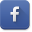 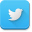 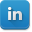 THE CANADIAN SECURITIES EXCHANGE HAS NOT REVIEWED AND DOES NOT ACCEPT RESPONSIBILITY FOR THE ACCURACY OR ADEQUACY OF THIS RELEASEFORWARD LOOKING INFORMATIONThis news release contains forward-looking statements and forward-looking information within the meaning of applicable securities laws. These statements relate to future events or future performance. All statements other than statements of historical fact may be forward-looking statements or information. More particularly and without limitation, the news release contains forward-looking statements and information relating to Company’s corporate strategy. The forward-looking statements and information are based on certain key expectations and assumptions made by management of the Company, including, without limitation, the Company’s ability to carry out its business plan. Although management of the Company believes that the expectations and assumptions on which such forward-looking statements and information are based are reasonable, undue reliance should not be placed on the forward-looking statements and information since no assurance can be given that they will prove to be correct.Forward-looking statements and information are provided for the purpose of providing information about the current expectations and plans of management of the Company relating to the future. Readers are cautioned that reliance on such statements and information may not be appropriate for other purposes, such as making investment decisions. Since forward-looking statements and information address future events and conditions, by their very nature they involve risks and uncertainties. Actual results could differ materially from those currently anticipated due to a number of factors and risks. These include, but are not limited to, the Company’s ability to identify and complete additional suitable acquisitions to further the Company’s growth as well as risks associated with the medical marijuana industry in general, such as operational risks in development and production delays or changes in plans with respect to development projects or capital expenditures; the uncertainty of the capital markets; the uncertainty of receiving the required licenses, production, costs and expenses; health, safety and environmental risks; marketing and transportation; loss of markets; environmental risks; competition; incorrect assessment of the value of the potential market; ability to access sufficient capital from internal and external sources; failure to obtain required regulatory and other approvals and changes in legislation, including but not limited to tax laws and regulated regulations. Accordingly, readers should not place undue reliance on the forward-looking statements, timelines and information contained in this news release. Readers are cautioned that the foregoing list of factors is not exhaustive.The forward-looking statements and information contained in this news release are made as of the date hereof and no undertaking is given to update publicly or revise any forward-looking statements or information, whether as a result of new information, future events or otherwise, unless so required by applicable securities laws or the Canadian Securities Exchange. The forward-looking statements or information contained in this news release are expressly qualified by this cautionary statement.